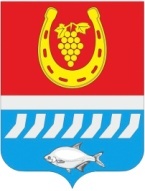 администрациЯ Цимлянского районаПОСТАНОВЛЕНИЕ__.12.2019                                          № ___                                         г. ЦимлянскО внесении изменений в постановлениеАдминистрации Цимлянского районаот 03.08.2009 № 659 «О создании районной комиссии по обеспечению безопасности дорожного движения»	В связи с кадровыми изменениями, Администрация Цимлянского районаПОСТАНОВЛЯЕТ:1. Внести в постановление Администрации Цимлянского района от 03.08.2009 № 659 «О создании районной комиссии по обеспечению безопасности дорожного движения» изменения, изложив приложение № 1 в новой редакции, согласно приложению.2. Контроль за выполнением постановления возложить на заместителя главы Администрации Цимлянского района по строительству, ЖКХ и архитектуре Полежаева С.В.Глава Администрации Цимлянского района                                                                    В.В. СветличныйПостановление вносит 
отдел строительства имуниципального хозяйстваПриложение к постановлениюАдминистрацииЦимлянского районаот __.12.2019 № ___СОСТАВ районной комиссии по обеспечению безопасности дорожного движенияУправляющий делами                                                                           А.В. КуликПредседатель комиссии:Председатель комиссии:Председатель комиссии:Светличный Владимир Валентинович-глава Администрации Цимлянского района.Заместитель председателя комиссии:Заместитель председателя комиссии:Заместитель председателя комиссии:ПолежаевСергей Викторович-заместитель главы Администрации Цимлянского района по строительству, ЖКХ и архитектуре.Секретарь комиссии:Секретарь комиссии:Секретарь комиссии:Агаркова Лилия Владимировна-ведущий специалист отдела строительства и муниципального хозяйства Администрации Цимлянского района.Члены районной комиссии:Члены районной комиссии:Члены районной комиссии:Востриков Владимир Александрович-начальник отдела ГИБДД МУ МВД России «Волгодонское» капитан полиции (по согласованию);Бурлаков Сергей Александрович-директор ООО «Цимлянскагропромтранс» (по согласованию);Игуменцев Владимир Леонидович-ведущий специалист, секретарь административной комиссии Администрации Цимлянского района;КраснянскийГенадий Васильевич-директор ООО «Коммунальщик» (по согласованию);АбашкинПетр Иванович-генеральный директор ОАО «Цимлянское ДРСУ» (по согласованию);Иванов Виталий Михайлов-главный врач МБУЗ «ЦРБ»;Гладченко Виктор Владимирович-начальник ГУ «30 отряд ФПС по Ростовской области» (по согласованию);Романченко Александр Петрович-инспектор ДПС ОВ ДПС отдела ГИБДД МУ МВД РФ «Волгодонское», старший лейтенант полиции (по согласованию);Антипов Иван Викторович-заведующий отделом образования Администрации Цимлянского района;Каминский Азарий Юрьевич-государственный инспектор отдела автотранспортного надзора Южного МУ ГАДН Ространснадзора (по согласованию);Нагибин Виктор Геннадьевич-начальник Цимлянского поисково-спасательного подразделения (по согласованию);Грициенко Александр Николаевич-заведующий отделом ГО ЧС и ЕДДС Администрации Цимлянского района;ЕршовНиколай Григорьевич-глава Администрации Цимлянского городского поселения (по согласованию);СавушинскийАлександр Гаврилович-глава Администрации Калининского сельского поселения (по согласованию); Плутенко Елена Анатольевна-глава Администрации Красноярского сельского поселения (по согласованию);Шумный Михаил Владимирович-глава Администрации Лозновского сельского поселения (по согласованию);Кулягина Ольга Сигизмундовна-глава Администрации Маркинского сельского поселения (по согласованию);Текутьев Сергей Федорович-глава Администрации Новоцимлянского сельского поселения (по согласованию);Миненко Александр Владимирович-глава Администрации Саркеловского сельского поселения (по согласованию).